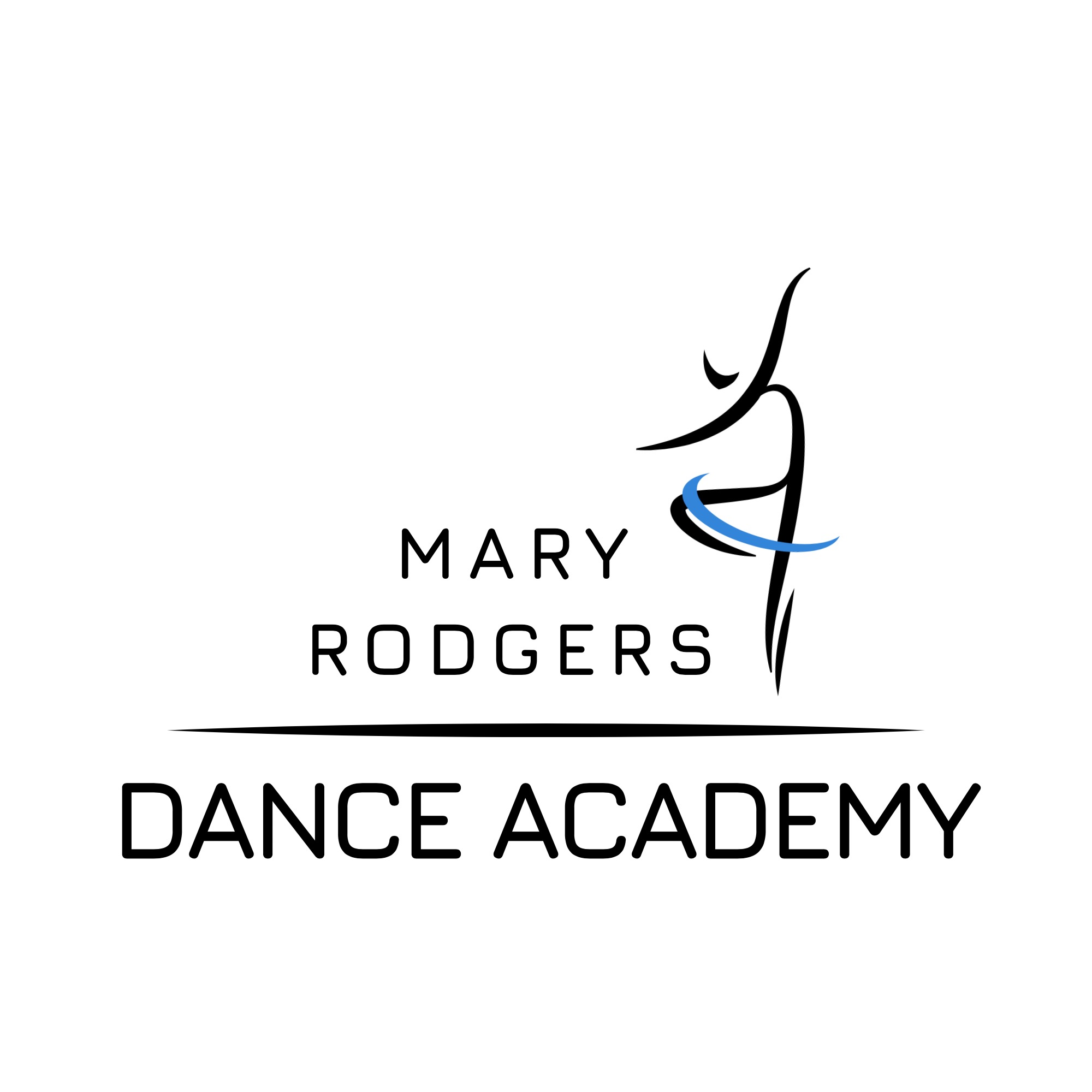 CONCERT TICKET ORDER FORMADULTS $25      CHILDREN $15Student Name:Class:                Contact Person - Mobile Phone Number:Please indicate how many tickets you would like:Tuesday 4th December 6pm:Adults	$25		Children $15		Wednesday 5th December 6pm:Adults $25		Children $15 		Thursday 6th December 6pm:Adults $25		Children $15		Seating Preferences: (e.g. Wheelchair access)TOTAL AMOUNT ENCLOSED $Ticket orders will not be processed until costume hire has been paidCheque or cash only - NO INTERNET BANKING